Учреждение образования Гомельский государственный университет имени Франциска СкориныКафедра педагогикиПЛАН-КОНСПЕКТЗАЧЕТНОГО ВОСПИТАТЕЛЬНОГО МЕРОПРИЯТИЯ,ПРОВЕДЕННОГО СТУДЕНТКОЙ III КУРСАМАТЕМАТИЧЕСКОГО  ФАКУЛЬТЕТА (СПЕЦИАЛЬНОСТЬ «МАТЕМАТИКА»)УО «ГОМЕЛЬСКИЙ ГОСУДАРСТВЕННЫЙ УНИВЕРСИТЕТИМЕНИ ФРАНЦИСКА СКОРИНЫ»ТОКТОНАЛИЕВОЙ АЛИНОЙ ВИТАЛЬЕВНОЙВ   6 «А» КЛАССЕ   ГУО «СШ  № 26 г. ГОМЕЛЯ»                                                          Гомель  2018Дата: 07.03.2018Класс: 6 «А»Тема:  «Правила, которые спасут тебе жизнь»Вид воспитательной деятельности: интеллектуально – познавательная деятельностьФорма воспитательной работы: викторинаЦели: 	1) обучающие:  –   способствовать углублению знаний учащихся о правилах дорожного движения;   –   познакомить учащихся с  сигналами светофора, жестами регулировщика и дорожными знаки;  –   содействовать формированию навыков поведения на улице, расширить знания учащихся по безопасности движения;       	2) развивающие:  –   содействовать развитию у учащихся способности работать в коллективе;  – способствовать развитию у учащихся памяти, внимания и творческого воображения;   – способствовать развитию у учеников сообразительности и  любознательности;           	3) воспитательные: –  воспитывать интерес и уважение к общему закону дорог и улиц, развивать внимание, активность, дисциплинированность, ответственность; –    способствовать укреплению межличностных отношений в классе;    – способствовать формированию у учащихся навыков бесконфликтной межличностной коммуникации в условиях соревновательной деятельности.  Оборудование:  доска; жетоны; раздаточный материал;                                                     План мероприятия:			1. Вступительная часть  мероприятия 			2. Основная часть  мероприятия			– «Разминка»				– «Будь ярким на дороге»                               –  «Правильный ответ».                               – «Дорожный постовой»                             – «Внимательный пешеход»                                3. Рефлексия                               4. Заключительная часть мероприятия				         Литература Дереклеева, Н. И. Справочник классного руководителя. 5–11 классы   /    Н. И. Дереклеева. – М. : ВАКО, 2003. – 192 с.Классные часы. 5–6 классы / авт.-сост. А. М. Байков [и др.]. – Волгоград : Учитель, 2006. – 135 с.Ход мероприятия1. Вступительная часть.	Здравствуйте, дорогие друзья! Мы рады приветствовать Вас на нашей игре по правилам дорожного движения.	Тема нашей сегодняшней игры: «Правила дорожные знать каждому положено».	Каждый человек, выходя на улицу, автоматически становится участником дорожного движения. И неважно при этом, ходит он пешком или едет на автомобиле. Дорога-это место, которое требует от каждого из нас знания и соблюдения правил, а также уважения к другим участникам движения.2. Основная часть.Первое задание «Разминка»Знаешь ли ты правила дорожного движения. Можно ли начинать переход проезжей части по зеленому мигающему сигналу светофора? (Нельзя, т. к. можно не успеть перейти проезжую часть до включения желтого сигнала светофора).Как поступить, если при переходе проезжей части ты уронил какой-нибудь предмет? (Самому поднимать предмет опасно, можно отвлечься).Сколько примерно горит красный сигнал светофора? (Около одной минуты, желтый меньше).Что такое тормозной путь? (Путь, проходимый автомобилем с момента обнаружения препятствий до полной остановки).Как должны вести себя пешеходы при переходе дороги в капюшоне или с зонтиком? (Нужно снять капюшон и держать зонт так, чтобы он не ограничивал обзор дороги).Можно ли на велосипеде перевозить людей? (Только взрослые могут перевозить детей до 7 лет на велосипедах со специально оборудованным сиденьем).Второе задание «Будь ярким на дороге»	Ответьте на вопросы, сложите буквы правильных ответов и узнаете  ключевое слово.Что должен делать пешеход, чтобы стать заметней для водителя.У│Зажечь свечку.А│Громко кричать, махать руками.О│Надеть световозвращающий жилет или иметь на одежде светоотражатели.Почему световозвращатели так называются?Л│Потому что они посылают свет на Солнце.К│Они возвращают свет в тот источник, откуда он пришел.Д│Они возвращают свет, если его отключили.Почему у кошек в темноте светятся глаза?Е│Потому что кошки ночью связываются с потусторонним миром.Я│Кошки имеют электрический заряд.У│В них отражается свет от внешнего источника.Почему светится катафот велосипеда?Б│Внутри сидит кошка, и у нее светятся глаза.Л│Потому что он состоит из многогранных пирамидок и отражает свет от внешнего источника.Ж│Внутри горит фонарик.Какие цвета одежды защитят тебя в темное время суток?И│Оранжевый или желтый.О│Серый или фиолетовый.А│Цвет хаки.С какого расстояния водитель может увидеть пешехода в светоотражающем жилете?Р│4000 сантиметров.С│400 метров.П│40 километров.Что такое тоннельное зрение?Т│Когда человек видит в пределах угла 40 градусов.Р│Когда человек хорошо видит в тоннелях.Д│Когда темнеет в глазах.Третье задание «Угадай знак».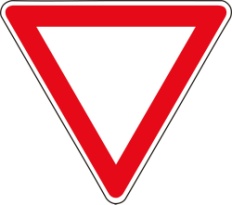 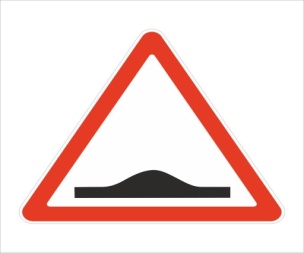 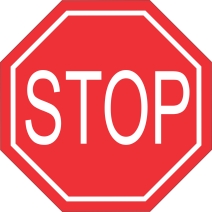 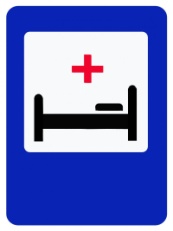 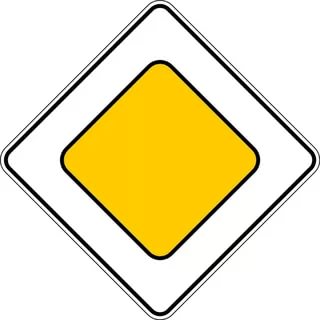 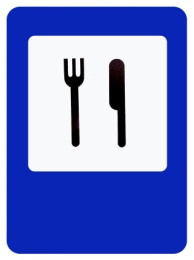 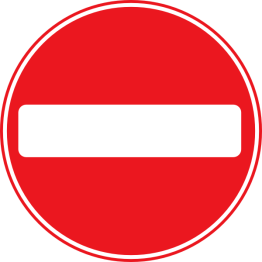 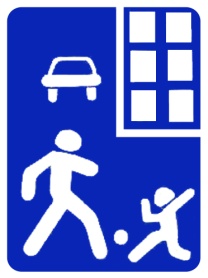 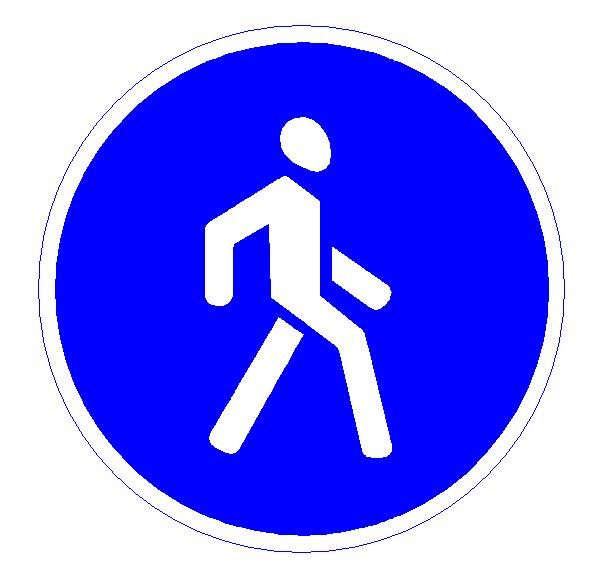 Четвертое задание «Правильный ответ»Ответы:Пятое задание. «Дорожный постовой».Вспомнить обязанности сотрудников ГИБДД и соединить их правильно. Ответы:Шестое задание. Опрос «Внимательный пешеход» Вопросы:Где пешеходы должны ходить на улице?Ответ. Пешеходы должны ходить только по тротуару, так как проезжая часть улицы предназначена для транспорта.Какой стороны тротуара должны придерживаться пешеходы?Ответ. Пешеходы должны придерживаться правой стороны тротуара, чтобы не мешать идущим навстречу людям.Можно ли переходить улицу наискосок?Ответ. Нельзя. Улицу надо переходить прямо, так как это уменьшает время пребывания на проезжей части.Почему нельзя устраивать игры на проезжей части улицы?Ответ. Игры на проезжей части улицы мешают движению транспорта, а главное, дети, увлекшись игрой, могут попасть под колеса машин.Можно ли переходить улицу на желтый свет светофора?Ответ. Нельзя. Желтый сигнал светофора означает «Внимание!». Он включается при смене сигналов светофора. Для перехода улицы надо дождаться зеленого сигнала.Как надо переходить улицу, если нет светофора?Ответ. Прежде чем начать переход улицы, надо сначала посмотреть налево и направо и пропустить приближающийся транспорт. Дойдя до середины, посмотреть направо и налево и, если нет машин, закончить переход.Где разрешается переходить проезжую часть, если в зоне видимости нет перехода?Ответ. На хорошо просматриваемом участке дороги, если нет ограждений, под прямым углом к проезжей части дороги.Из каких элементов состоит загородная дорога?Ответ. Обочина, проезжая часть, кювет.Что такое обочина?Ответ. Это специальная часть дороги, предназначенная для пешеходов.Как должен двигаться пешеход на загородной дороге?Ответ. Навстречу транспорту.Что означает зеленый мигающий знак светофора?Ответ. Движение прекратить.Что такое перекресток?Ответ. Это место пересечения улиц, дорог.3. Рефлексия	На доске нарисованы 3 солнышка, но они без лучиков. После мероприятия подойдите, пожалуйста, к доске, и нарисуйте лучик тому солнышку, настроение которого совпадает с вашим (плохое настроение, равнодушие, веселое настроение).4. Заключительная часть	Итак, наша викторина «Правила, которые спасут тебе жизнь» подошла к концу. Всем спасибо за участие. Давайте похлопаем друг другу. Спасибо за внимание.Дорожно-транспортное происшествиеЖелезнодорожный переездМаршрутное транспортное средствоНедостаточная видимостьОстановкаПерекрестокПроезжая частьСтоянкаТемное время сутокМеханическое транспортное средство1. Видимость дороги менее  в условиях тумана, дождя, снегопада, а также в сумерки – это…2. Преднамеренное прекращение движения транспортного средства на время до 5 минут (и более), если это необходимо для посадки пассажиров либо разгрузки или загрузки транспортного средства – это…3. Событие, возникшее в процессе движения по дороге транспортного средства и с его участием, при котором погибли или ранены люди, повреждены транспортные средства, груз, сооружения – это…4. Пересечение дороги с железнодорожным переездом – это…5. Преднамеренное прекращение движения транспортного средства на время более 5 минут по причинам, не связанным с посадкой или высадкой пассажиров либо загрузкой или разгрузкой транспортного средства – это..6. Элемент дороги, предназначенный для движения безрельсовых транспортных средств – это...7. Место пересечения, примыкания или разветвления дорог на одном уровне – это…8. Транспортное средство общего пользования, предназначенное для перевозки по дорогам людей и движущееся по установленному маршруту с обозначенными остановочными пунктами – это…4152132455766738Управляет                               состоянием дорогРазыскивает                            порядок на улицеОхраняет                                 Правила дорожного движенияСмотрит за                              дорожным движениемРассказывает                           дорожно-транспортные происшествия1425324153